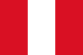 INCONSTITUCIONALIDAD DE SANCIONES MILITARES POR  “ACTOS SEXUALES CONTRA NATURA” Y “ACTOS DESHONESTOS CONTRA PERSONAS DEL MISMO SEXO”Tribunal Constitucional del PerúEXP. N.° 0023-2003-AI/TCFecha: 09/06/2004AntecedentesAcción de Inconstitucionalidad interpuesta por la Defensoría del Pueblo contra normas militares, entre ellas el artículo 269° del CJM, ya que el mismo  contraviene los principios de exclusiva protección de bienes jurídicos y de dignidad de la persona, así como la cláusula de igualdad, por reprimir las prácticas homosexuales entre militares, aun cuando éstas se realicen fuera de un local militar.Sentencia b). En segundo lugar, es inconstitucional que el juzgamiento y la sanción por la práctica de un “acto deshonesto” y “contra natura” se haya confiado a la justicia militar. Como se ha sostenido precedentemente, si entre las instituciones “administración” y “justicia” militar no existe equiparidad, entonces la calificación y enjuiciamiento de conductas de esa naturaleza no puede estar confiada a un órgano al cual se ha encargado el juzgamiento y la sanción de los delitos de función. c). En tercer lugar, es  inconstitucional, por afectar el principio de igualdad, que sólo se haya previsto como una conducta antijurídica –no importa ahora si en el sentido de naturaleza disciplinaria o como figura delictiva- la práctica de un acto deshonesto contra una persona del mismo sexo, y no, por el contrario, con igual razón, la práctica deshonesta contra una persona de sexo diferente. Si lo antijurídico es la práctica de una conducta deshonesta, no existe razón objetiva ni base razonable, para que se sancione sólo las efectuadas entre personas del mismo sexo.d). En cuarto lugar, es inconstitucional, por ser desproporcionado [además de no constituir un delito de función], que se haya previsto como delito la práctica de un acto deshonesto. Acto inconstitucional, además, por violar el principio de legalidad penal y, particularmente, la exigencia de lex certa, pues con la expresión “acto deshonesto” no se precisa la conducta considerada como prohibida.e). En quinto lugar, es inconstitucional la fracción de disposición que señala que si el acto deshonesto es practicado por un miembro de la tropa, la sanción será la prisión. Inconstitucional porque, por un lado, frente a una conducta que no constituye un delito de función, se ha previsto la posibilidad de restringir la libertad individual de una persona; y, por otro, porque ella afecta el principio de legalidad de la pena, puesto que no contempla ni un mínimo ni un máximo de lapso temporal que pueda durar la prisión. Mutatis mutandis, este último criterio es extensivo al caso de la prisión que se pueda decretar cuando el sujeto activo sea un oficial de los institutos castrenses.g). Y, finalmente, es inconstitucional, por afectar el principio de igualdad, que se haya previsto que los actos sexuales contra natura, realizados en sede militar, sean considerados como faltas disciplinarias y/o delitos (según se trate de un oficial o miembro de la tropa), y no se haya previsto en iguales términos –en rigor, como un supuesto de falta disciplinaria-, la práctica, en general, de cualquier relación sexual en sede militar, no destinada a esos fines.